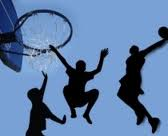 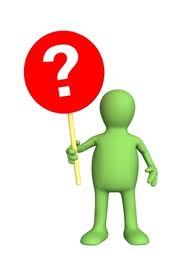 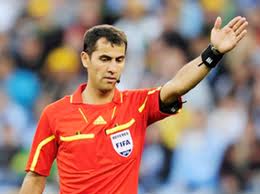 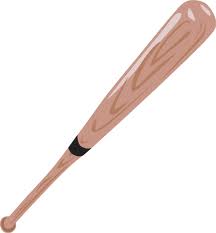 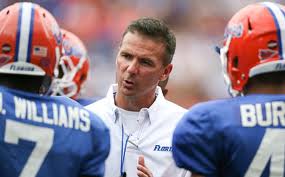 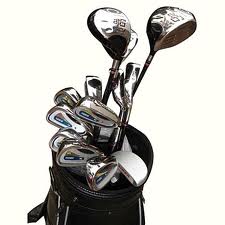 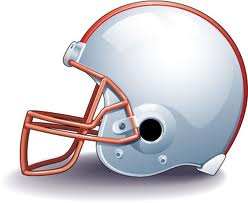 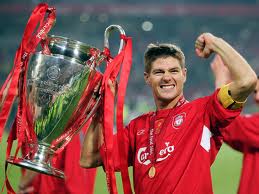 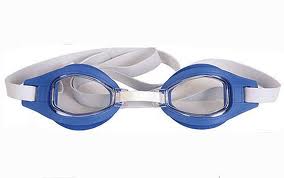 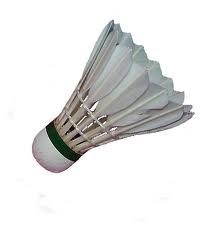 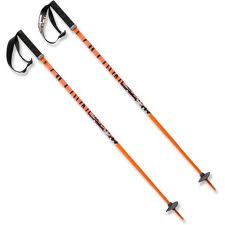 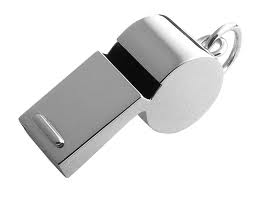 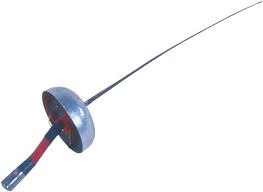 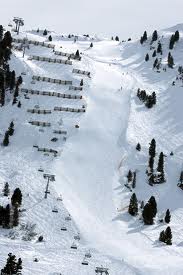 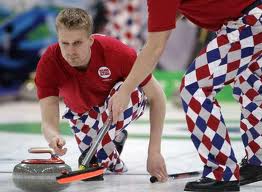 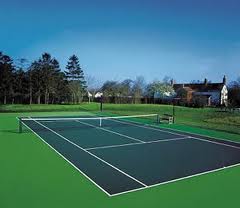 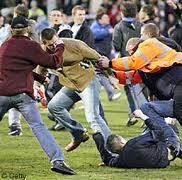 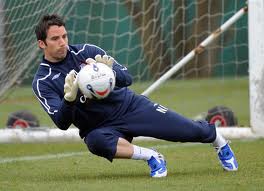 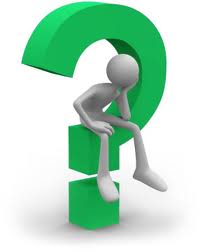 __________________________________________________________________________________________________________